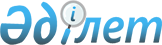 Жақсы аудандық мәслихатының 2021 жылғы 23 желтоқсандағы № 7С-18-1 "2022-2024 жылдарға арналған аудандық бюджет туралы" шешіміне өзгерістер енгізу туралыАқмола облысы Жақсы аудандық мәслихатының 2022 жылғы 28 қарашадағы № 7ВС-40-1 шешімі
      Жақсы аудандық мәслихаты ШЕШТІ:
      1. Жақсы аудандық мәслихатының "2022-2024 жылдарға арналған аудандық бюджет туралы" 2021 жылғы 23 желтоқсандағы № 7С-18-1 (Нормативтік құқықтық актілерді мемлекеттік тіркеу тізілімінде № 25991 болып тіркелген) шешіміне келесі өзгерістер енгізілсін:
      1 тармақ жаңа редакцияда жазылсын:
      "1. 2022-2024 жылдарға арналған аудандық бюджет тиісінше 1, 2 және 3 қосымшаларға сәйкес, оның ішінде 2022 жылға келесі көлемдерде бекітілсін:
      1) кірістер – 5460447,3 мың теңге, оның ішінде:
      салықтық түсімдер – 835823,5 мың теңге;
      салықтық емес түсімдер – 16609 мың теңге;
      негізгі капиталды сатудан түсетін түсімдер – 23773,4 мың теңге;
      трансферттер түсімі – 4584241,4 мың теңге;
      2) шығындар – 6097002,9 мың теңге;
      3) таза бюджеттік кредиттеу – 12030 мың теңге, оның ішінде:
      бюджеттік кредиттер – 27567 мың теңге;
      бюджеттік кредиттерді өтеу – 15537 мың теңге;
      4) қаржы активтерімен операциялар бойынша сальдо – (-1513,1) мың теңге, оның ішінде:
      қаржы активтерін сатып алу – 0 мың теңге;
      мемлекеттің қаржы активтерін сатудан түсетін түсімдер – 1513,1 мың теңге;
      5) бюджет тапшылығы (профициті) – (-647072,5) мың теңге;
      6) бюджет тапшылығын қаржыландыру (профицитін пайдалану) – 647072,5 мың теңге";
      8 тармақ жаңа редакцияда жазылсын:
      "8. 2022 жылға арналған ауданның жергілікті атқарушы органының резерві 2000 мың теңге сомасында бекітілсін.";
      көрсетілген шешімнің 1, 4 қосымшалары осы шешімнің 1, 2 қосымшаларына сәйкес жаңа редакцияда жазылсын.
      2. Осы шешім 2022 жылдың 1 қаңтарынан бастап қолданысқа енгізіледі. 2022 жылға арналған аудандық бюджет 2022 жылға арналған республикалық бюджеттен нысаналы трансферттер мен бюджеттік кредиттер
					© 2012. Қазақстан Республикасы Әділет министрлігінің «Қазақстан Республикасының Заңнама және құқықтық ақпарат институты» ШЖҚ РМК
				
      Жақсы аудандық мәслихатының хатшысы

Д.Пшембаева
Жақсы аудандық мәслихатының
2022 жылғы 28 қарашадағы
№ 7ВС-40-1 шешіміне
1 қосымшаЖақсы аудандық мәслихатының
2021 жылғы 23 желтоқсандағы
№ 7С-18-1 шешіміне
1 қосымша
Санаты
Санаты
Санаты
Санаты
Сома
мың теңге
Сыныбы
Сыныбы
Сыныбы
Сома
мың теңге
Кіші сыныбы
Кіші сыныбы
Сома
мың теңге
Атауы
Сома
мың теңге
1
2
3
4
5
1. КІРІСТЕР
5460447,3
1
Салықтық түсімдер
835823,5
01
Табыс салығы
6000
2
Жеке табыс салығы
6000
03
Әлеуметтік салық
407924,5
1
Әлеуметтік салық
407924,5
04
Меншікке салынатын салықтар
372547
1
Мүлікке салынатын салықтар
372547
05
Тауарларға, жұмыстарға және қызметтерге салынатын iшкi салықтар
14149
2
Акциздер
2467
3
Табиғи және басқа да ресурстарды пайдаланғаны үшiн түсетiн түсiмдер 
6200
4
Кәсіпкерлік және кәсіби қызметті жүргізгені үшін алынатын алымдар
5482
08
Заңдық маңызы бар әрекеттерді жасағаны және (немесе) оған уәкілеттігі бар мемлекеттік органдар немесе лауазымды адамдар құжаттар бергені үшін алынатын міндетті төлемдер
35203
1
Мемлекеттік баж
35203
2
Салықтық емес түсімдер
16609
01
Мемлекеттік меншіктен түсетін кірістер 
3905,7
5
Мемлекет меншігіндегі мүлікті жалға беруден түсетін кірістер
3851
7
Мемлекеттік бюджеттен берілген кредиттер бойынша сыйақылар
14
9
Мемлекет меншігінен түсетін басқа да кірістер
40,7
02
Мемлекеттік бюджеттен қаржыландырылатын мемлекеттік мекемелердің тауарларды (жұмыстарды, қызметтерді) өткізуінен түсетін түсімдер
2,3
1
Мемлекеттік бюджеттен қаржыландырылатын мемлекеттік мекемелердің тауарларды (жұмыстарды, қызметтерді) өткізуінен түсетін түсімдер 
2,3
03
Мемлекеттік бюджеттен қаржыландырылатын мемлекеттік мекемелер ұйымдастыратын мемлекеттік сатып алуды өткізуден түсетін ақша түсімдері
1860,9
1
Мемлекеттік бюджеттен қаржыландырылатын мемлекеттік мекемелер ұйымдастыратын мемлекеттік сатып алуды өткізуден түсетін ақша түсімдері 
1860,9
04
Мемлекеттік бюджеттен қаржыландырылатын, сондай-ақ Қазақстан Республикасы Ұлттық Банкінің бюджетінен (шығыстар сметасынан) ұсталатын және қаржыландырылатын мемлекеттік мекемелер салатын айыппұлдар, өсімпұлдар, санкциялар, өндіріп алулар 
229,4
1
Мұнай секторы ұйымдарынан және Жәбірленушілерге өтемақы қорына түсетін түсімдерді қоспағанда, мемлекеттік бюджеттен қаржыландырылатын, сондай-ақ Қазақстан Республикасы Ұлттық Банкінің бюджетінен (шығыстар сметасынан) ұсталатын және қаржыландырылатын мемлекеттік мекемелер салатын айыппұлдар, өсімпұлдар, санкциялар, өндіріп алулар 
229,4
06
Басқа да салықтық емес түсімдер
10610,7
1
Басқа да салықтық емес түсімдер
10610,7
3
Негізгі капиталды сатудан түсетін түсімдер
23773,4
01
Мемлекеттік мекемелерге бекітілген мемлекеттік мүлікті сату
15906,7
1
Мемлекеттік мекемелерге бекітілген мемлекеттік мүлікті сату
15906,7
03
Жерді және материалдық емес активтерді сату
7866,7
1
Жерді сату
7866,7
4
Трансферттер түсімі
4584241,4
01
Төмен тұрған мемлекеттік басқару органдарынан алынатын трансферттер
155969,1
3
Аудандық маңызы бар қалалардың, ауылдардың, кенттердің, ауылдық округтердің бюджеттерінен түсетін трансферттер
155969,1
02
Мемлекеттiк басқарудың жоғары тұрған органдарынан түсетiн трансферттер
4428272,3
2
Облыстық бюджеттен түсетін трансферттер
4428272,3
Функционалдық топ
Функционалдық топ
Функционалдық топ
Функционалдық топ
Сома
мың теңге
Бюджеттік бағдарламалардың әкімшісі
Бюджеттік бағдарламалардың әкімшісі
Бюджеттік бағдарламалардың әкімшісі
Сома
мың теңге
Бағдарлама
Бағдарлама
Сома
мың теңге
Атауы
Сома
мың теңге
1
2
3
4
5
II. ШЫҒЫНДАР
6097002,9
01
Жалпы сипаттағы мемлекеттік қызметтер 
837255,7
112
Аудан (облыстық маңызы бар қала) мәслихатының аппараты
40688,4
001
Аудан (облыстық маңызы бар қала) мәслихатының қызметін қамтамасыз ету жөніндегі қызметтер
40001,2
005
Мәслихат депутаттары қызметінің тиімділігін арттыру
687,2
122
Аудан (облыстық маңызы бар қала) әкімінің аппараты
169489,9
001
Аудан (облыстық маңызы бар қала) әкімінің қызметін қамтамасыз ету жөніндегі қызметтер
166005,9
003
Мемлекеттік органның күрделі шығыстары
3484
492
Ауданның (облыстық маңызы бар қаланың) тұрғын үй-коммуналдық шаруашылығы, жолаушылар көлігі, автомобиль жолдары және тұрғын үй инспекциясы бөлімі
565578
001
Жергілікті деңгейде тұрғын үй-коммуналдық шаруашылық, жолаушылар көлігі, автомобиль жолдары және тұрғын үй инспекциясы саласындағы мемлекеттік саясатты іске асыру жөніндегі қызметтер
34481,6
113
Төменгі тұрған бюджеттерге берілетін нысаналы ағымдағы трансферттер
531096,4
459
Ауданның (облыстық маңызы бар қаланың) экономика және қаржы бөлімі
61499,4
001
Ауданның (облыстық маңызы бар қаланың) экономикалық саясаттын қалыптастыру мен дамыту, мемлекеттік жоспарлау, бюджеттік атқару және коммуналдық меншігін басқару саласындағы мемлекеттік саясатты іске асыру жөніндегі қызметтер
60694
003
Салық салу мақсатында мүлікті бағалауды жүргізу
805,4
02
Қорғаныс
5345,5
122
Аудан (облыстық маңызы бар қала) әкімінің аппараты
5345,5
005
Жалпыға бірдей әскери міндетті атқару шеңберіндегі іс-шаралар
3845,5
006
Аудан (облыстық маңызы бар қала) ауқымындағы төтенше жағдайлардың алдын алу және оларды жою
1500
03
Қоғамдық тәртіп, қауіпсіздік, құқықтық, сот, қылмыстық-атқару қызметі
4792
492
Ауданның (облыстық маңызы бар қаланың) тұрғын үй-коммуналдық шаруашылығы, жолаушылар көлігі, автомобиль жолдары және тұрғын үй инспекциясы бөлімі
4792
021
Елді мекендерде жол қозғалысы қауіпсіздігін қамтамасыз ету
4792
06
Әлеуметтік көмек және әлеуметтік қамсыздандыру
374329,4
451
Ауданның (облыстық маңызы бар қаланың) жұмыспен қамту және әлеуметтік бағдарламалар бөлімі
374329,4
001
Жергілікті деңгейде халық үшін әлеуметтік бағдарламаларды жұмыспен қамтуды қамтамасыз етуді іске асыру саласындағы мемлекеттік саясатты іске асыру жөніндегі қызметтер
43500,9
002
Жұмыспен қамту бағдарламасы
102346
004
Ауылдық жерлерде тұратын денсаулық сақтау, білім беру, әлеуметтік қамтамасыз ету, мәдениет, спорт және ветеринар мамандарына отын сатып алуға Қазақстан Республикасының заңнамасына сәйкес әлеуметтік көмек көрсету
30146,4
005
Мемлекеттік атаулы әлеуметтік көмек
24052
006
Тұрғын үйге көмек көрсету
5989,6
007
Жергілікті өкілетті органдардың шешімі бойынша мұқтаж азаматтардың жекелеген топтарына әлеуметтік көмек
31972,4
010
Үйден тәрбиеленіп оқытылатын мүгедек балаларды материалдық қамтамасыз ету
1170,1
011
Жәрдемақыларды және басқа да әлеуметтік төлемдерді есептеу, төлеу мен жеткізу бойынша қызметтерге ақы төлеу
538,6
014
Мұқтаж азаматтарға үйде әлеуметтiк көмек көрсету
54136,7
017
Оңалтудың жеке бағдарламасына сәйкес мұқтаж мүгедектерді міндетті гигиеналық құралдармен қамтамасыз ету, қозғалуға қиындығы бар бірінші топтағы мүгедектерге жеке көмекшінің және есту бойынша мүгедектерге қолмен көрсететін тіл маманының қызметтерін ұсыну 
14046,3
021
Мемлекеттік органның күрделі шығыстары
250
023
Жұмыспен қамту орталықтарының қызметін қамтамасыз ету
56197
050
Қазақстан Республикасында мүгедектердің құқықтарын қамтамасыз етуге және өмір сүру сапасын жақсарту
1782,5
054
Үкіметтік емес ұйымдарда мемлекеттік әлеуметтік тапсырысты орналастыру
8050,9
067
Ведомстволық бағыныстағы мемлекеттік мекемелер мен ұйымдардың күрделі шығыстары
150
07
Тұрғын үй – коммуналдық шаруашылық
887286,9
472
Ауданның (облыстық маңызы бар қаланың) құрылыс, сәулет және қала құрылысы бөлімі
732498,9
003
Коммуналдық тұрғын үй қорының тұрғын үйін жобалау және (немесе) салу, реконструкциялау
82119
004
Инженерлік-коммуникациялық инфрақұрылымды жобалау, дамыту және (немесе) жайластыру
43387,9
058
Ауылдық елді мекендердегі сумен жабдықтау және су бұру жүйелерін дамыту
606992
492
Ауданның (облыстық маңызы бар қаланың) тұрғын үй-коммуналдық шаруашылығы, жолаушылар көлігі, автомобиль жолдары және тұрғын үй инспекциясы бөлімі
154788
003
Коммуналдық тұрғын үй қорының тұрғын үйін жобалау және (немесе) салу, реконструкциялау
3071,8
012
Сумен жабдықтау және су бұру жүйесінің жұмыс істеуі
115062,8
016
Елді мекендердің санитариясын қамтамасыз ету
910,6
026
Ауданның (облыстық маңызы бар қаланың) коммуналдық меншігіндегі жылу жүйелерін қолдануды ұйымдастыру
35742,8
08
Мәдениет, спорт, туризм және ақпараттық кеңістік
317536,5
819
Ауданның (облыстық маңызы бар қаланың) ішкі саясат, мәдениет, тілдерді дамыту және спорт бөлімі
317536,5
001
Жергілікті деңгейде тілдерді және мәдениетті дамыту саласындағы мемлекеттік саясатты іске асыру жөніндегі қызметтер
62969,1
004
Жастар саясаты саласында іс-шараларды іске асыру
13266
005
Мемлекеттік ақпараттық саясат жүргізу жөніндегі қызметтер
6451
007
Аудандық (қалалық) кітапханалардың жұмыс істеуі
71329,2
008
Мемлекеттік тілді және Қазақстан халқының басқа да тілдерін дамыту
9401,3
009
Мәдени – демалыс жұмысын қолдау
127555,8
014
Аудандық (облыстық маңызы бар қалалық) деңгейде спорттық жарыстар өткізу
1533,6
015
Әртүрлі спорт түрлері бойынша аудан (облыстық маңызы бар қала) құрама командаларының мүшелерін дайындау және олардың облыстық спорт жарыстарына қатысуы
5307
032
Ведомстволық бағыныстағы мемлекеттік мекемелер мен ұйымдардың күрделі шығыстары
19723,5
09
Отын-энергетика кешенi және жер қойнауын пайдалану
64937,9
492
Ауданның (облыстық маңызы бар қаланың) тұрғын үй-коммуналдық шаруашылығы, жолаушылар көлігі, автомобиль жолдары және тұрғын үй инспекциясы бөлімі
64937,9
019
Жылу-энергетикалық жүйені дамыту
64937,9
10
Ауыл, су, орман, балық шаруашылығы, ерекше қорғалатын табиғи аумақтар, қоршаған ортаны және жануарлар дүниесін қорғау, жер қатынастары
62496,5
462
Ауданның (облыстық маңызы бар қаланың) ауыл шаруашылығы бөлімі
27330,4
001
Жергілікті деңгейде ауыл шаруашылығы саласындағы мемлекеттік саясатты іске асыру жөніндегі қызметтер
26754,9
006
Мемлекеттік органның күрделі шығыстары
575,5
459
Ауданның (облыстық маңызы бар қаланың) экономика және қаржы бөлімі
9561
099
Мамандарға әлеуметтік қолдау көрсету жөніндегі шараларды іске асыру
9561
463
Ауданның (облыстық маңызы бар қаланың) жер қатынастары бөлімі
23397,1
001
Аудан (облыстық маңызы бар қала) аумағында жер қатынастарын реттеу саласындағы мемлекеттік саясатты іске асыру жөніндегі қызметтер
21906,4
004
Жерді аймақтарға бөлу жөніндегі жұмыстарды ұйымдастыру
1490,7
472
Ауданның (облыстық маңызы бар қаланың) құрылыс, сәулет және қала құрылысы бөлімі
2208
010
Ауыл шаруашылығы объектілерін дамыту
2208
11
Өнеркәсіп, сәулет, қала құрылысы және құрылыс қызметі
25450,6
472
Ауданның (облыстық маңызы бар қаланың) құрылыс, сәулет және қала құрылысы бөлімі
25450,6
001
Жергілікті деңгейде құрылыс, сәулет және қала құрылысы саласындағы мемлекеттік саясатты іске асыру жөніндегі қызметтер 
22729
013
Аудан аумағында қала құрылысын дамытудың кешенді схемаларын, аудандық (облыстық) маңызы бар қалалардың, кенттердің және өзге де ауылдық елді мекендердің бас жоспарларын әзірлеу
2721,6
12
Көлік және коммуникация
10576,5
492
Ауданның (облыстық маңызы бар қаланың) тұрғын үй-коммуналдық шаруашылығы, жолаушылар көлігі, автомобиль жолдары және тұрғын үй инспекциясы бөлімі
10576,5
023
Автомобиль жолдарының жұмыс істеуін қамтамасыз ету
10576,5
13
Басқалар
912995,9
819
Ауданның (облыстық маңызы бар қаланың) ішкі саясат, мәдениет, тілдерді дамыту және спорт бөлімі
128768
052
"Ауыл-Ел бесігі" жобасы шеңберінде ауылдық елді мекендердегі әлеуметтік және инженерлік инфрақұрылым бойынша іс-шараларды іске асыру
128768
492
Ауданның (облыстық маңызы бар қаланың) тұрғын үй-коммуналдық шаруашылығы, жолаушылар көлігі, автомобиль жолдары және тұрғын үй инспекциясы бөлімі
65334
079
"Ауыл-Ел бесігі" жобасы шеңберінде ауылдық елді мекендердегі әлеуметтік және инженерлік инфрақұрылымдарды дамыту
65334
459
Ауданның (облыстық маңызы бар қаланың) экономика және қаржы бөлімі
2000
012
Ауданның (облыстық маңызы бар қаланың) жергілікті атқарушы органының резерві
2000
469
Ауданның (облыстық маңызы бар қаланың) кәсіпкерлік бөлімі
20997,5
001
Жергілікті деңгейде кәсіпкерлікті дамыту саласындағы мемлекеттік саясатты іске асыру жөніндегі қызметтер
20880,5
003
Кәсіпкерлік қызметті қолдау 
117
472
Ауданның (облыстық маңызы бар қаланың) құрылыс, сәулет және қала құрылысы бөлімі
695896,4
079
"Ауыл-Ел бесігі" жобасы шеңберінде ауылдық елді мекендердегі әлеуметтік және инженерлік инфрақұрылымдарды дамыту
695896,4
14
Борышқа қызмет көрсету
9782,5
459
Ауданның (облыстық маңызы бар қаланың) экономика және қаржы бөлімі
9782,5
021
Жергілікті атқарушы органдардың облыстық бюджеттен қарыздар бойынша сыйақылар мен өзге де төлемдерді төлеу бойынша борышына қызмет қөрсету
9782,5
15
Трансферттер
2584217
459
Ауданның (облыстық маңызы бар қаланың) экономика және қаржы бөлімі
2584217
006
Пайдаланылмаған (толық пайдаланылмаған) нысаналы трансферттерді қайтару
24488,4
024
Заңнаманы өзгертуге байланысты жоғары тұрған бюджеттің шығындарын өтеуге төменгі тұрған бюджеттен ағымдағы нысаналы трансферттер
2215637
038
Субвенциялар
207915
054
Қазақстан Республикасының Ұлттық қорынан берілетін нысаналы трансферт есебінен республикалық бюджеттен бөлінген пайдаланылмаған (түгел пайдаланылмаған) нысаналы трансферттердің сомасын қайтару
136176,6
III. ТАЗА БЮДЖЕТТІК КРЕДИТТЕУ
12030
Бюджеттік кредиттер
27567
10
Ауыл, су, орман, балық шаруашылығы, ерекше қорғалатын табиғи аумақтар, қоршаған ортаны және жануарлар дүниесін қорғау, жер қатынастары
27567
459
Ауданның (облыстық маңызы бар қаланың) экономика және қаржы бөлімі
27567
018
Мамандарды әлеуметтік қолдау шараларын іске асыру үшін бюджеттік кредиттер
27567
5
Бюджеттік кредиттерді өтеу
15537
01
Бюджеттік кредиттерді өтеу
15537
1
Мемлекеттік бюджеттен берілген бюджеттік кредиттерді өтеу
15537
ІV. ҚАРЖЫ АКТИВТЕРІМЕН ОПЕРАЦИЯЛАР БОЙЫНША САЛЬДО
-1513,1
Қаржы активтерін сатып алу
0
13
Басқалар
0
492
Ауданның (облыстық маңызы бар қаланың) тұрғын үй-коммуналдық шаруашылығы, жолаушылар көлігі, автомобиль жолдары және тұрғын үй инспекциясы бөлімі
0
065
Заңды тұлғалардың жарғылық капиталын қалыптастыру немесе ұлғайту
0
6
Мемлекеттің қаржы активтерін сатудан түсетін түсімдер
1513,1
01
Мемлекеттің қаржы активтерін сатудан түсетін түсімдер
1513,1
1
Қаржы активтерін ел ішінде сатудан түсетін түсімдер
1513,1
V. БЮДЖЕТ ТАПШЫЛЫҒЫ (ПРОФИЦИТІ)
-647072,5
VI. БЮДЖЕТ ТАПШЫЛЫҒЫН ҚАРЖЫЛАНДЫРУ (ПРОФИЦИТІН ПАЙДАЛАНУ)
647072,5Жақсы аудандық мәслихатының
2022 жылғы 28 қарашадағы
№ 7ВС-40-1 шешіміне
2 қосымшаЖақсы аудандық мәслихатының
2021 жылғы 23 желтоқсандағы
№ 7С-18-1 шешіміне
4 қосымша
АТАУЫ
Сома
мың теңге
1
2
Барлығы
1141270,1
Ағымдағы нысаналы трансферттер
241377,1
оның ішінде:
Азаматтық қызметшілердің жекелеген санаттарының, мемлекеттік бюджет қаражаты есебінен ұсталатын ұйымдар қызметкерлерінің, қазыналық кәсіпорындар қызметкерлерінің жалақысын көтеруге берілетін ағымдағы нысаналы трансферттердің сомаларын бөлу
54036,4
Аудандық мәслихат аппараты
687,2
Мәслихаттар депутаттары қызметінің тиімділігін арттыруға
687,2
Ауданның жұмыспен қамту және әлеуметтік бағдарламалар бөлімі
163775,5
жалақына ішінара субсидиялауға және жастар практикасына 
24682
жаңа бизнес-идеяларды жүзеге асыру үшін гранттар
27984
қоғамдық жұмыстарға
29488
Күміс жасқа
6806
Нәтижелі жұмыспен қамтуды дамытуға "Алғашқы жұмыс орны" жобасы бойынша
4537
құқықтарын қамтамасыз етуге және өмір сүру сапасын жақсартуға
8358,5
Мемлекеттік атаулы әлеуметтік көмекті төлеуге
14000
Балаларға кепілдендірілген әлеуметтік пакетке
4082
Үкіметтік емес ұйымдарда мемлекеттік әлеуметтік тапсырысты орналастыруға
7205
Стационарлық және жартылай стационарлық үлгідегі медициналық-әлеуметтік мекемелер, үйде қызмет көрсету, уақытша болу ұйымдары, халықты жұмыспен қамту орталықтары мемлекеттік ұйымдары қызметкерлерінің жалақысын арттыруға
36633
Мәдениет және тілдерді дамыту бөлімі
22878
Мәдениет ұйымдары мен мұрағат мекемелеріндегі ерекше еңбек жағдайлары үшін мемлекеттік мәдениет ұйымдары мен мұрағат мекемелерінің басқарушы және негізгі персоналына лауазымдық айлықақысына қосымша ақылар белгілеуге
22878
Дамытуға арналған нысаналы трансферттер
872326
оның ішінде:
Ауданның (облыстық маңызы бар қаланың) құрылыс, сәулет және қала құрылысы бөлімі
806992
"Ауыл-Ел бесігі" жобасы шеңберінде ауылдық елді мекендердегі әлеуметтік және инженерлік инфрақұрылымдарды дамытуға
200000
Тұрғын үй-коммуналдық дамытудың 2020-2025 жылдарға арналған "Нұрлы жер" мемлекеттік бағдарламасы шеңберінде ауылдық елді мекендерде сумен жабдықтау және су бұру жүйесін дамытуға
606992
Ауданның (облыстық маңызы бар қаланың) тұрғын үй-коммуналдық шаруашылығы, жолаушылар көлігі, автомобиль жолдары және тұрғын үй инспекциясы бөлімі
65334
"Ауыл-Ел бесігі" жобасы шеңберінде ауылдық елді мекендердегі әлеуметтік және инженерлік инфрақұрылымдарды дамытуға
65334
Бюджеттік кредиттер
27567
оның ішінде:
Мамандарды әлеуметтік қолдау шараларын іске асыру үшін жергілікті атқарушы органдарға берілетін бюджеттік кредиттер
27567